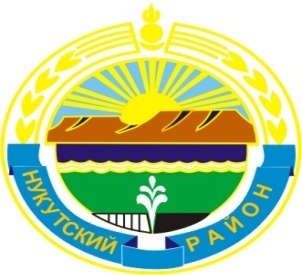 МУНИЦИПАЛЬНОЕ  ОБРАЗОВАНИЕ«НУКУТСКИЙ  РАЙОН»АДМИНИСТРАЦИЯМУНИЦИПАЛЬНОГО ОБРАЗОВАНИЯ«НУКУТСКИЙ РАЙОН»постановлениеот 01 августа 2018 года                                       №379                                        п. НовонукутскийС целью оптимизации сети общеобразовательных учреждений муниципального образования «Нукутский район», повышения качества образования, условий образовательного процесса и финансирования системы образования и в связи с не укомплектованностью классов, в соответствии со ст.9 Федерального закона Российской Федерации от 29.12.2012 года №273-ФЗ «Об образовании в Российской Федерации»,  руководствуясь ст.35 Устава муниципального образования «Нукутский район»,  АдминистрацияПОСТАНОВЛЯЕТ:С 1 сентября 2018 года на 2018-2019 учебный год временно приостановить образовательную деятельность в следующих образовательных учреждениях:- Заходская начальная общеобразовательная школа МБОУ Новоленинская СОШ;- Ейская начальная общеобразовательная школа МБОУ Тангутская СОШ;- Степновская начальная общеобразовательная школа МКОУ Первомайская СОШ.Директорам вышеперечисленных школ организовать подвоз обучающихся до места временного проведения занятий.3.  Опубликовать настоящее постановление в печатном издании «Официальный курьер» и разместить на официальных сайтах муниципального образования «Нукутский район» и МКУ «Центр образования Нукутского района».4.    Контроль за исполнением настоящего постановления возложить на заместителя мэра муниципального образования «Нукутский район» по социальным вопросам М.П. Хойлову. Мэр                                                                                              С.Г. ГомбоевО консервации начальных школ